Sandgate School BOYS & GIRLS UNIFORM - ORDER FORM – 2024      POST AND PACKING PRICE CONFIRMED WHEN PAYMENT IS MADE…………….TIMED COLLECTION OPTIONAVAILABLE…………PLEASE FILL IN YOUR REQUIREMENTS ABOVE AND DETAILS BELOW.PLEASE THEN E-MAIL OR POST TO US. WE WILL THEN PHONE YOU FOR PAYMENT BY CARD OR BY BACS TRANSFER. THANK YOU.PUPIL’S NAME............................................                             ADDRESS...........................................................................................................................................……………………………………………………………………………………………………………………………………………………………………………………………………………………………………………………………………………………………………………….TEL NO: .......................................     PARENT/GUARDIAN’S NAME.....................................................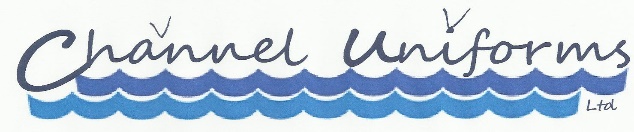 118 Sandgate Road Folkestone Kent CT20 2BW Tel: 01303 487075   E-mail: channeluniforms@live.co.uk    www.channeluniforms.co.uk                                                     DESCRIPTIONSIZESPRICESIZEREQUIREDQUANTITYCOST  SWEATSHIRT  WITH SCHOOL LOGOCHEST SIZE:  24”    26”      28”     30”       32”  AGE:               3/4      5/6      6/7     7/8     9/10 CHEST SIZE    34”  X SMALL,  SMALL                           £10.99£12.50   CARDIGAN   WITH SCHOOL LOGOCHEST SIZE:  24”  26”      28”     30”       32”  AGE:               3/4      5/6      6/7     7/8     9/10 CHEST SIZE    34”,      X SMALL,   SMALL                          £13.50£14.50DAY POLO SHIRTWITH SCHOOL LOGOCHEST SIZE:  24”  26”      28”     30”       32”  AGE:               4/5      5/6      6/7     7/8    9/10 CHEST SIZE    34”,   X SMALL                          £8.99 £9.99FLEECEWITH SCHOOL LOGOAGE:  3/4    5/6   7/8    9/10   11/12SMALL£17.50£19.99BOOK BAGONE SIZE£7.99PE T-SHIRT WITH LOGOAGE: 4/5   5/6   7/8   9/10   11/13   £7.50PE SHORTS NAVYWAIST SIZE: 18/20” 22/24”  26/28” 28/30”£5.00PE HOODY WITH LOGOAGE:  5/6   7/8   9/11  12/13£16.50PE BAG ROYAL/GOLDONE SIZE£4.99IRON ON NAME TAPESQuantity: 50£5.50